Опросный лист на проектирование и изготовление водопроводного колодцаОПРОСНЫЙ ЛИСТ №______к договору № _______Просьба заполнить опросный лист максимально подробно. Благодарим Вас за обращение и надеемся на плодотворное сотрудничество.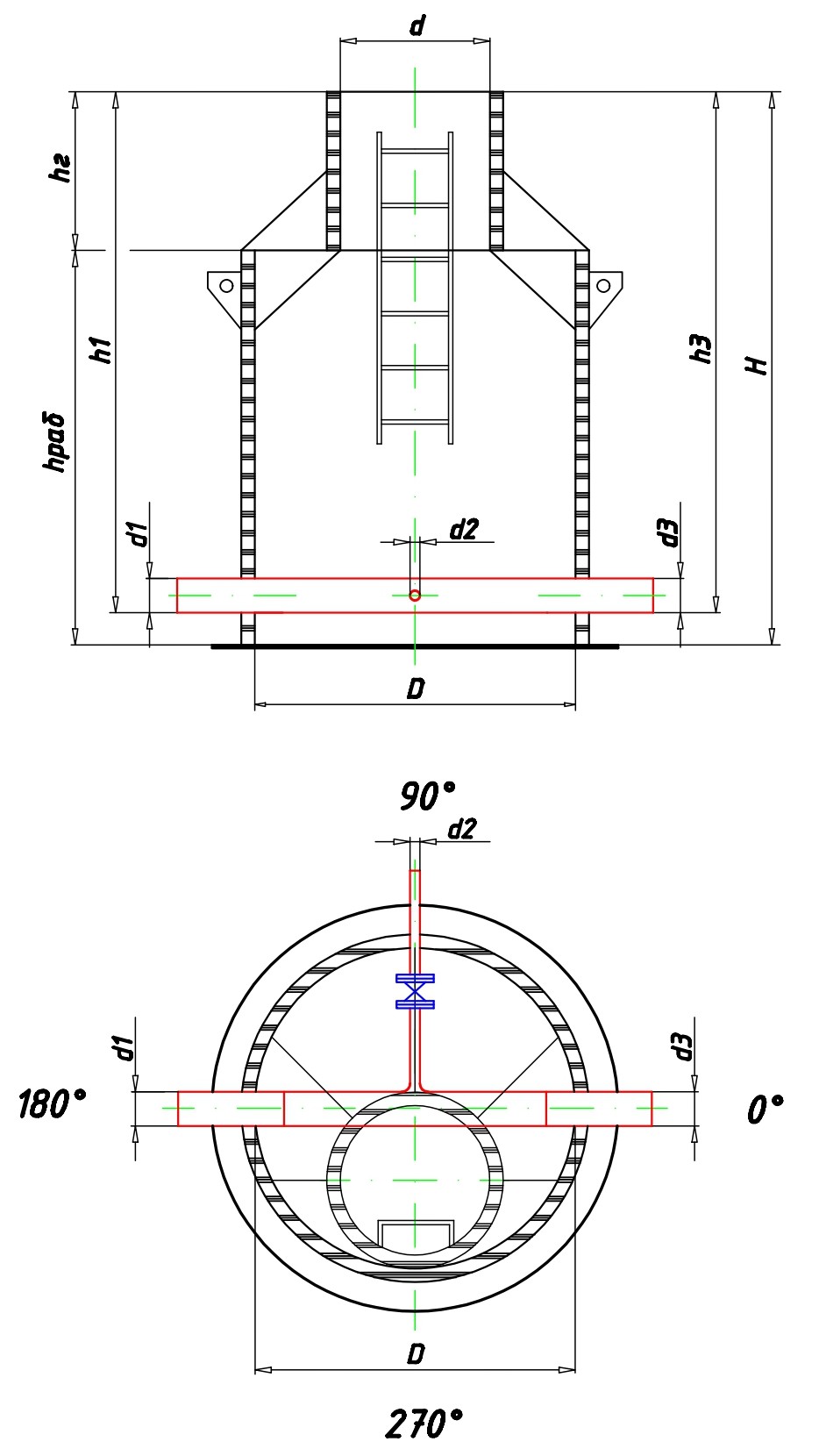 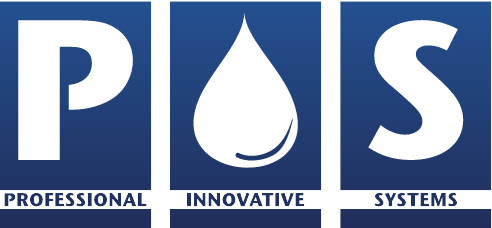 ООО «Профессиональные Инновационные Системы»тел.: +7 (495) 364-21-82Сайт: profinsys.ru  E-mail: msk@profinsys.ruЗаказчикАдрес объекта Контактное лицоТелефон / факс / e-mailИсходные данныеИсходные данныеИсходные данныеИсходные данныеИсходные данныеНомер колодцаНомер колодцаНазначение колодцаНазначение колодцаНазначение колодцаПлитыПлитыХозяйственно-питьевойПожарный (с гидрантом)Пожарный (без поставки гидранта)Хозяйственно-питьевойПожарный (с гидрантом)Пожарный (без поставки гидранта)Хозяйственно-питьевойПожарный (с гидрантом)Пожарный (без поставки гидранта)Опорные плиты в комплектеЗащитные плиты в комплектеОпорные плиты в комплектеЗащитные плиты в комплектеВнутренний диаметррабочей камерыD, ммВнутренний диаметррабочей камерыD, ммВнутренний диаметррабочей камерыD, ммВысотарабочей камерыhраб, ммВысотарабочей камерыhраб, ммДиаметргорловины d, ммДиаметргорловины d, ммДиаметргорловины d, ммВысотагорловины hг, ммВысотагорловины hг, ммНаличие арматуры и оборудования (наименование и характеристики)Наличие арматуры и оборудования (наименование и характеристики)Наличие арматуры и оборудования (наименование и характеристики)Присоединение патрубковПрисоединение патрубковПрисоединение патрубковПрисоединение патрубковПрисоединение патрубковПатрубокПатрубокПатрубокПатрубокПатрубокОтметка лоткатрубыh1, ммОтметка лоткатрубыh2, ммОтметка лоткатрубыh2, ммОтметка лоткатрубыh2, ммОтметка лоткатрубыh3, ммНаружныйдиаметр d1, ммНаружныйдиаметр d2, ммНаружныйдиаметр d2, ммНаружныйдиаметр d2, ммНаружныйдиаметр d3, ммУголповорота, градУголповорота, градУголповорота, градУголповорота, градУголповорота, градТип трубыТип трубыТип трубыТип трубыТип трубыГладкаяПЭ ________             SDR________ГладкаяПЭ ________             SDR________ГладкаяПЭ ________             SDR________ГладкаяПЭ ________             SDR________ГладкаяПЭ ________             SDR________ГофрированнаяSN ______________________ГофрированнаяSN ______________________ГофрированнаяSN ______________________ГофрированнаяSN ______________________ГофрированнаяSN ______________________Утепление (ППУ-изоляция)Утепление (ППУ-изоляция)Утепление (ППУ-изоляция)Утепление (ППУ-изоляция)Утепление (ППУ-изоляция)Установка колодцаУстановка колодцаУстановка колодцаДоставкаДоставкаПод дорогойПод газономВ пешеходной зонеПод дорогойПод газономВ пешеходной зонеПод дорогойПод газономВ пешеходной зонеДоставкаСамовывозДоставкаСамовывозПримечание: Примечание: Примечание: Примечание: Примечание: Подпись     ______________________Подпись     ______________________Подпись     ______________________Дата заполнения     ______________________Дата заполнения     ______________________